ИНСТРУКЦИЯО МЕРАХ ПОЖАРНОЙ БЕЗОПАСНОСТИ в ООО «Лаборатория охраны труда»для объекта защиты: г. Москва, ул. Профсоюзов 6, строение 2Москва, 2021ОГЛАВЛЕНИЕВВЕДЕНИЕНастоящая инструкция разработана на основании Правил противопожарного режима в РФ, утвержденная Постановлением Правительства РФ от 16 сентября 2020 г. № 1479 и устанавливает требования пожарной безопасности на территории и в помещениях ООО «Лаборатория охраны труда» и является обязательной для исполнения всеми работниками общества.Пожарная безопасность - состояние защищенности личности, имущества от пожаров. Требования пожарной безопасности - специальные условия социального и технического характера, установленные в целях обеспечения пожарной безопасности законодательством Российской Федерации, нормативными актами, документами или уполномоченным государственным органом.Меры пожарной безопасности - действия по обеспечению пожарной безопасности, в том числе по выполнению требований пожарной безопасности.Противопожарный режим - правила поведения людей, порядок организации производства и содержания помещений, обеспечивающие предупреждение нарушений требований безопасности и тушение пожаров.Пожар - неконтролируемое горение, причиняющее материальный ущерб, вред жизни и здоровью людей.ОБЩИЕ ТРЕБОВАНИЯ ПОЖАРНОЙ БЕЗОПАСНОСТИВсе работники ООО «Лаборатория охраны труда», независимо от занимаемой должности, обязаны знать и строго соблюдать правила пожарной безопасности, в том числе требования настоящей инструкции.Общая ответственность за пожарную безопасность в ООО «Лаборатория охраны труда» возложена на Главного инженера.У ООО «Лаборатория охраны труда» в собственности нет своих помещений, зданий и прилегающих территорий. Объект защиты, на котором располагаются рабочие места предоставляется по Договору аренды №23523/1 от 21.01.2011 года. Собственником объекта защиты является ООО «Собственник помещения».Все работы и ответственность по техническому обслуживанию и работе Автоматических систем пожарной безопасности возложены на собственника объекта защиты ООО «Собственник помещения» согласно пункту 2.1 договора аренды.Ответственность за пожарную безопасность в структурных подразделениях распределяется согласно Приказа Генерального директора.Работники, ответственные за пожарную безопасность, должны обеспечивать своевременное выполнение требований правил пожарной безопасности, предписаний и иных требований Руководства и инспекторов по пожарному надзору.Ответственность за соблюдение правил пожарной безопасности на своем рабочем месте несет каждый работник.Все работники должны допускаться к работе только после прохождения необходимых противопожарных инструктажей, пожарно-технического минимума и ознакомления под роспись с настоящей инструкцией.Лица, виновные в нарушении (невыполнение, ненадлежащее выполнение или уклонение от выполнения) настоящей инструкции несут уголовную, административную, дисциплинарную или иную ответственность в соответствии с действующим законодательством РФ. ПОРЯДОК СОДЕРЖАНИЯ ТЕРРИТОРИИПри эксплуатации прилегающей к зданию территории ООО «Лаборатория охраны труда» запрещается:а) использовать противопожарные расстояния между зданиями, сооружениями и строениями для складирования материалов, мусора, травы и иных отходов, оборудования и тары, строительства (размещения) зданий и сооружений, в том числе временных, для разведения костров, приготовления пищи с применением открытого огня (мангалов, жаровен и др.) и сжигания отходов и тары;б) использовать для стоянки автомобилей площадки для пожарной техники, включая разворотные, предназначенные для ее установки, в том числе для забора воды, подачи средств тушения, доступа пожарных на объект защиты, а также на крышках колодцев пожарных гидрантов;в) перекрывать проезды для пожарной техники изделиями и предметами, исключающими или ограничивающими проезд пожарной техники, доступ пожарных в этажи зданий, сооружений либо снижающими размеры проездов, подъездов, установленных требованиями пожарной безопасности;г) сжигать отходы и тару, разводить костры в местах, находящихся на расстоянии менее 50 метров от зданий (при этом зона очистки от сухой травы, веток, других горючих материалов и сухостойных деревьев вокруг костра должна составлять не менее 2 метров.).После завершения мероприятия или при усилении ветра костер или кострище необходимо залить водой или засыпать песком (землей) до полного прекращения тления углей.Территория должна регулярно очищаться от горючих отходов, мусора, тары и сухой растительности (при условии нахождения территории в собственности или её эксплуатации на основании договора аренды).3 ПОРЯДОК СОДЕРЖАНИЯ ЗДАНИЙ И ПОМЕЩЕНИЙВ здании и помещениях ООО «Лаборатория охраны труда» запрещается:а) хранить и применять на чердаках, в подвальных, цокольных и подземных этажах, а также под свайным пространством зданий легковоспламеняющиеся и горючие жидкости, порох, взрывчатые вещества, пиротехнические изделия, баллоны с горючими газами, товары в аэрозольной упаковке, отходы любых классов опасности и другие пожаровзрывоопасные вещества и материалы;б) использовать чердаки, технические, подвальные и цокольные этажи, подполья, вентиляционные камеры и другие технические помещения для организации производственных участков, мастерских, а также для хранения продукции, оборудования, мебели и других предметов;в) размещать и эксплуатировать в лифтовых холлах кладовые и другие подобные помещения, а также хранить горючие материалы;г) устанавливать глухие решетки на окнах и приямках у окон подвалов, являющихся аварийными выходами;д) снимать предусмотренные проектной документацией двери эвакуационных выходов из поэтажных коридоров, холлов, фойе, тамбуров и лестничных клеток, другие двери, препятствующие распространению опасных факторов пожара на путях эвакуации;е) размещать мебель, оборудование и другие предметы на путях эвакуации, у дверей эвакуационных выходов, люков на балконах и лоджиях, в переходах между секциями и местах выходов на наружные эвакуационные лестницы, кровлю, покрытие;ж) проводить уборку помещений с применением бензина, керосина и других легковоспламеняющихся и горючих жидкостей, а также производить отогревание замерзших труб с применением открытого огня;з) устраивать в лестничных клетках кладовые и другие подсобные помещения, а также хранить под лестничными маршами и на лестничных площадках вещи, мебель и другие горючие материалы.Транспаранты и баннеры, а также другие рекламные элементы и конструкции, размещаемые на фасадах зданий и сооружений, должны выполняться из негорючих материалов или материалов с показателями пожарной опасности не ниже Г1, В1, Д2, Т2.К окончанию каждой рабочей недели мусор и другие горючие отходы должны удаляться за пределы здания в специально отведённое место (мусорные контейнеры).4 ПОРЯДОК СОДЕРЖАНИЯ ЭВАКУАЦИОННЫХ ПУТЕЙ И ЭВАКУАЦИОННЫХ ВЫХОДОВ, В ТОМ ЧИСЛЕ АВАРИЙНЫХДвери на путях эвакуации должны открываться свободно и по направлению выхода из помещения.Запоры на дверях эвакуационных выходов должны обеспечивать возможность их свободного открывания изнутри без ключа.При эксплуатации эвакуационных путей, эвакуационных и аварийных выходов запрещается:устраивать на путях эвакуации пороги (за исключением порогов в дверных проемах), устанавливать раздвижные и подъемно-опускные двери и ворота без возможности вручную открыть их изнутри и заблокировать в открытом состоянии, вращающиеся двери и турникеты, а также другие устройства, препятствующие свободной эвакуации людей при отсутствии иных (дублирующих) путей эвакуации;размещать (устанавливать) на путях эвакуации и эвакуационных выходах (в том числе в проходах, коридорах, тамбурах, на галереях, в лифтовых холлах, на лестничных площадках, маршах лестниц, в дверных проемах, на эвакуационных люках) различные изделия, оборудование, отходы, мусор и другие предметы, препятствующие безопасной эвакуации, а также блокировать двери эвакуационных выходов;устраивать в тамбурах выходов сушилки и вешалки для одежды, гардеробы, а также хранить (в том числе временно) инвентарь и материалы;фиксировать самозакрывающиеся двери лестничных клеток, коридоров, холлов и тамбуров в открытом положении, а также снимать их;изменять направление открывания дверей.Наружные пожарные лестницы и ограждения на крыше здания принадлежащего ООО «Лаборатория охраны труда» должны быть в исправном состоянии. Не реже 1 раза в 5 лет должны проводиться эксплуатационные испытания пожарных лестниц и ограждений на крыше с составлением соответствующего акта испытаний.Чердачное помещение должно быть постоянно закрыто на замок, а ключ должен храниться у ответственного за пожарную безопасность в структурном подразделении. На двери чердачного помещения должна быть надпись о месте нахождения ключей и телефон ответственного лица, у которого он хранится.5 МЕРОПРИЯТИЯ ПО ОБЕСПЕЧЕНИЮ ПОЖАРНОЙ БЕЗОПАСНОСТИ ТЕХНОЛОГИЧЕСКИХ ПРОЦЕССОВ ПРИ ЭКСПЛУАТАЦИИ ОБОРУДОВАНИЯ И ПРОИЗВОДСТВЕ ПОЖАРООПАСНЫХ РАБОТТехнологические процессы в структурных подразделениях проводятся в соответствии с регламентами, правилами технической эксплуатации и другой утвержденной в установленном порядке нормативно-технической и эксплуатационной документацией, а оборудование, предназначенное для использования пожароопасных и пожаровзрывоопасных веществ и материалов, должно соответствовать конструкторской документации.Руководитель структурного подразделения при выполнении планового ремонта или профилактического осмотра технологического оборудования обеспечивает соблюдение необходимых мер пожарной безопасности.Мероприятия по обеспечению пожарной безопасности при эксплуатации электроустановокЭлектроустановки должны эксплуатироваться в соответствии с Правилами устройства электроустановок (ПУЭ), Правилами технической эксплуатации электроустановок потребителей (ПТЭЭП), Правилами по охране труда при эксплуатации электроустановок (ПОТ ПЭЭ) и другими нормативными документами.Электроустановки, бытовые электроприборы, компьютеры, средства оргтехники и т.п. в помещениях, в которых по окончании рабочего времени отсутствует дежурный персонал, должны быть обесточены. Под напряжением должны оставаться дежурное освещение и пожарная сигнализация. Другие электроустановки и электротехнические изделия могут оставаться под напряжением, если это обусловлено их функциональным назначением и (или) предусмотрено требованиями инструкции по эксплуатации.Проверка состояния стационарного оборудования и электропроводки аварийного и рабочего освещения, испытание и измерение сопротивления изоляции проводов, кабелей и заземляющих устройств должны проводиться при вводе сети электрического освещения в эксплуатацию, а в дальнейшем по графику, утвержденному Ответственным за электрохозяйство помещения, но не реже одного раза в 3 года. Результаты замеров оформляются актом (протоколом).Руководитель структурного подразделения обязан обеспечить обслуживание, техническую эксплуатацию и своевременное проведение профилактических осмотров, планово-предупредительных ремонтов электрооборудования, аппаратуры и электросетей структурного подразделения, своевременно устранять выявленные недостатки.Электродвигатели должны регулярно очищаться от пыли. Запрещается накрывать электродвигатели какими-либо горючими материалами.Все неисправности в электрооборудовании, электроаппаратуре и электросетях, которые могут вызвать искрение, короткое замыкание, сверхдопустимый нагрев изоляции кабелей и проводов, должны немедленно устраняться. Неисправные электрооборудование, электроаппаратуру и электросети следует немедленно отключать до приведения их в пожаробезопасное состояние.В производственных, складских и других помещениях с наличием горючих материалов, а также материалов и изделий в сгораемой упаковке электрические светильники должны иметь закрытое или защищенное исполнение (со стеклянными колпаками). Светильники должны находиться на расстоянии не менее 0,2 м от поверхности строительных конструкций из горючих материалов и не менее 0,5 м от тары в складских помещениях.При эксплуатации электроустановок запрещается:устройство и эксплуатация временных электросетей, за исключением электропроводки, питающей места производства строительных и временных ремонтно-монтажных работ;использовать кабели и провода с поврежденной или потерявшей защитные свойства изоляцией;оставлять под напряжением электрические провода и кабели с неизолированными концами;завязывать и скручивать электропровода, а также оттягивать провода и светильники, подвешивать светильники (за исключением открытых ламп) на электрических проводах;использовать ролики, выключатели, штепсельные розетки для подвешивания одежды и других предметов;применять для прокладки электросетей радио- и телефонные провода;применять в качестве электрической защиты самодельные и некалиброванные предохранители.Мероприятия по обеспечению пожарной безопасности при эксплуатации систем теплоснабжения, отопления и вентиляцииПеред началом отопительного сезона отопительные приборы и системы должны быть проверены и отремонтированы, неисправные отопительные устройства к эксплуатации не допускаются.Отопительные приборы должны иметь противопожарные разделки (отступки) от горючих конструкций, изготовленные из негорючего материала.При эксплуатации систем вентиляции воздуха запрещается:оставлять двери вентиляционных камер открытыми;закрывать вытяжные каналы, отверстия и решетки;выжигать скопившиеся в воздуховодах жировые отложения, пыль и другие горючие вещества.Вентиляционные камеры, циклоны, фильтры, воздуховоды должны быть исправны и очищаться от горючей пыли и отходов производства с составлением соответствующего акта не реже 1 раза в год.6 ПОРЯДОК ОСМОТРА И ЗАКРЫТИЯ ПОМЕЩЕНИЙ ПО ОКОНЧАНИИ РАБОТЫ. ПРАВИЛА ПРИВЕДЕНИЯ В ПОЖАРОВЗРЫВОБЕЗОПАСНОЕ СОСТОЯНИЕ ВСЕХ ПОМЕЩЕНИЙ ОБЪЕКТА ЗАЩИТЫОтветственные за пожарную безопасность в здании (помещении), а в их отсутствии лица, их заменяющие, обязаны перед закрытием здания (помещения) тщательно произвести обход всего помещения (помещений здания) и, убедившись в их пожаробезопасном состоянии, отключить электроснабжение помещения (помещений здания) и закрыть его.Пожаробезопасное состояние помещений обеспечивается выполнением требований данной инструкции по пожарной безопасности.При обнаружении нарушений требований пожарной безопасности необходимо принять меры по устранению этих нарушений.7 РАСПОЛОЖЕНИЕ МЕСТ ДЛЯ КУРЕНИЯ, ПРИМЕНЕНИЯ ОТКРЫТОГО ОГНЯ, ПРОЕЗДА ТРАНСПОРТА И ПРОВЕДЕНИЯ ОГНЕВЫХ ИЛИ ИНЫХ ПОЖАРООПАСНЫХ РАБОТК специальным местам для курения относятся изолированные помещения, оборудованные дверью или аналогичным устройством, препятствующим проникновению загрязненного воздуха в смежные помещения, пепельницами, искусственным освещением, огнетушителем, приточно-вытяжной системой вентиляции с механическим побуждением, обеспечивающей ассимиляцию загрязнений, выделяемых в процессе потребления табачных изделий, а также препятствующей проникновению загрязненного воздуха в смежные помещения. Также специальные места для курения могут размещаться на открытом воздухе, которые оснащаются только пепельницами.Курение в здании запрещено! Место, специально отведённое для курения, расположено на улице. Данное место обозначено знаком "Место курения" (Рис.1).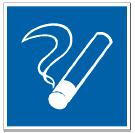 Рис.1Все пожароопасные (огневые) работы в здании и на прилегающей территории должны осуществляться только после получения наряда-допуска на выполнение таких работ и в строгом соответствии с требованиями пожарной безопасности. На территории и в помещениях складов и баз, на объектах переработки и хранения легковоспламеняющихся и горючих жидкостей и горючих газов, на пожаровзрывоопасных и пожароопасных участках размещаются знаки пожарной безопасности «Курение табака и пользование открытым огнем запрещено» (Рис. 2 и 3).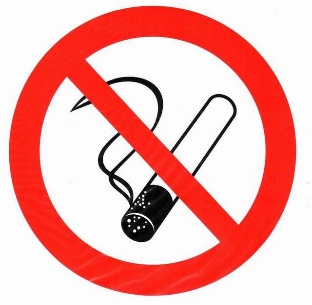 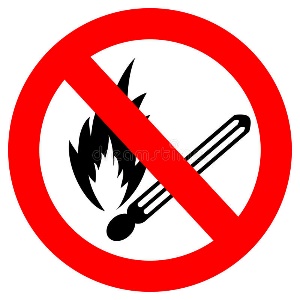                                    Рис.2                                                           Рис.38 ПОРЯДОК СБОРА, ХРАНЕНИЯ И УДАЛЕНИЯ ГОРЮЧИХ ВЕЩЕСТВ И МАТЕРИАЛОВ, СОДЕРЖАНИЯ И ХРАНЕНИЯ СПЕЦОДЕЖДЫ Горючие вещества и материалы должны убираться в течение смены в контейнеры из негорючего материала с закрывающейся крышкой, которые должны быть освобождены после окончания рабочей смены.Специальная одежда работников должна храниться в соответствии с прилагаемой к спецодежде документацией в подвешенном виде в металлических шкафах, установленных в специально отведенных для этой цели местах. Запрещается проводить стирку одежды с применением бензина, керосина и других легковоспламеняющихся (ЛВЖ) и горючих жидкостей (ГЖ).В организации ООО «Лаборатория охраны труда» отсутствуют промасленные СИЗ, горючие вещества и материалы. Производственная деятельность компании интеллектуальная и не вырабатывает горючие отходы.9 ДОПУСТИМОЕ КОЛИЧЕСТВО ЕДИНОВРЕМЕННО НАХОДЯЩИХСЯ В ПОМЕЩЕНИИ СЫРЬЯ, ПОЛУФАБРИКАТОВ И ГОТОВОЙ ПРОДУКЦИИ Допустимое количество единовременно находящихся в помещениях сырья, полуфабрикатов и готовой продукции определяется проектной документацией или расчетами (расчет категорий по взрывопожарной и пожарной опасности).Запрещается в помещениях хранить выше установленного максимального предела сырья, полуфабрикатов и готовой продукции.В организации ООО «Лаборатория охраны труда» отсутствует сырье, полуфабрикаты и готовая продукция т.к. Производственная деятельность компании интеллектуальная.10 ПОРЯДОК И ПЕРИОДИЧНОСТЬ УБОРКИ ГОРЮЧИХ ОТХОДОВ И ПЫЛИ, ХРАНЕНИЯ ПРОМАСЛЕННОЙ СПЕЦОДЕЖДЫ Уборка помещений должна проводиться методами, исключающими взвихрение пыли и образование взрывоопасных пылевоздушных смесей.Запрещается проводить уборку помещений с применением бензина, керосина и других легковоспламеняющихся (ЛВЖ) и горючих жидкостей (ГЖ).Уборку горючих отходов и пыли необходимо производить каждую смену.Горючие отходы и пыль должны убираться в течение смены в контейнеры из негорючего материала с закрывающейся крышкой, которые должны быть освобождены после окончания рабочей смены.Работы по очистке вентиляционных камер, циклонов, фильтров и воздуховодов от горючих отходов с составлением соответствующего акта, проводятся не реже 1 раза в год. Очистку вентиляционных систем пожаровзрывоопасных и пожароопасных помещений необходимо осуществлять пожаровзрывобезопасными способами.Работы по очистке вытяжных устройств, аппаратов и трубопроводов от пожароопасных отложений проводятся: для помещений категорий А и Б по взрывопожарной и пожарной опасности - не реже 1 раза в квартал, для помещений категорий В1 - В4 по взрывопожарной и пожарной опасности - не реже 1 раза в полугодие, для помещений других категорий по взрывопожарной и пожарной опасности - не реже 1 раза в год. Дата проведения очистки вытяжных устройств, аппаратов и трубопроводов указывается в Журнале эксплуатации систем противопожарной защиты.Загрязнённую спецодежду после работы с ЛВЖ и ГЖ необходимо немедленно снять и отправить в стирку. Перед стиркой такую спецодежду необходимо проветрить в специальном месте на открытом воздухе не менее 2 часов.11 ПРЕДЕЛЬНЫЕ ПОКАЗАНИЯ КОНТРОЛЬНО-ИЗМЕРИТЕЛЬНЫХ ПРИБОРОВ (МАНОМЕТРЫ, ТЕРМОМЕТРЫ И ДР.), ОТКЛОНЕНИЯ ОТ КОТОРЫХ МОГУТ ВЫЗВАТЬ ПОЖАР ИЛИ ВЗРЫВПредельные показания контрольно-измерительных приборов (манометры, термометры и др.) должны быть основаны на требованиях, указанных в регламентах, правилах технической эксплуатации и другой утвержденной в установленном порядке нормативно-технической, эксплуатационной и конструкторской документации.В организации ООО «Лаборатория охраны труда» отсутствуют контрольно-измерительные приборы, которые могут вызвать пожар или взрыв.12 ОБЯЗАННОСТИ И ДЕЙСТВИЯ РАБОТНИКОВ ПРИ ВОЗНИКНОВЕНИИ ПОЖАРАКаждый работник при обнаружении пожара или признаков горения в здании, помещении (задымление, запах гари и др.) должен:привести в действие систему оповещения людей о пожаре посредством ручного пожарного извещателя; громким голосом оповестить людей, находящихся на этаже (входящим в зону их ответственности), о случившемся (по возможности обойдя максимальное количество помещений, расположенных на этаже);обратиться на пост охраны, для разблокировки турникета препятствующего свободной эвакуации (при его наличии); организовать процесс эвакуации (т.е. движения людей в сторону выхода из здания) в соответствии с наиболее безопасным маршрутом, предусмотренным планом эвакуации людей при пожаре, а также исходя из информации о месте возникновения пожара;в процессе эвакуации сохранять спокойствие, помогать эвакуирующимся людям, нуждающимся в помощи, обращая особое внимание на людей с ограниченными возможностями передвижения, детей, пожилых людей;немедленно сообщить об этом по телефону в пожарную охрану с указанием наименования объекта защиты, адреса места его расположения, места возникновения пожара, а также фамилии сообщающего информацию. Телефоны для вызова пожарной охраны: 101 или 112;поставить в известность вышестоящее руководство (в ночное время, так же необходимо оповестить дежурного на посту охраны);принять меры по эвакуации людей, а при условии отсутствия угрозы жизни и здоровью людей меры по тушению пожара в начальной стадии;выполнять команды ответственного за эвакуацию людей с этажа, на котором расположено их рабочее место, а также старших должностных лиц объекта и (или) работников пожарной охраны;покинуть здание в соответствии с планом эвакуации людей при пожаре, по ходу эвакуации помогая людям, не знакомым с планировкой здания, найти ближайший эвакуационный выход.Генеральный директор ООО «Лаборатория охраны труда» (или иное лицо назначенное ответственным, в установленном законодательством порядке), прибывший к месту пожара (находящийся на месте пожара), обязан:сообщить (или продублировать сообщение) о возникновении пожара в пожарную охрану;организовать спасение людей с использованием для этого имеющихся сил и средств;обеспечить включение автоматической системы противопожарной защиты (системы оповещения людей о пожаре);при необходимости выполнить (организовать) отключение электроэнергии (за исключением систем противопожарной защиты), остановку работы систем вентиляции, а также выполнить другие необходимые мероприятия, способствующие предотвращению развития пожара и задымления помещений здания;прекратить все работы в здании, кроме работ, связанных с мероприятиями по ликвидации пожара;удалить за пределы опасной зоны всех работников, не участвовавших в тушении пожара и собрать данные об эвакуировавшихся людях;оказать первую помощь пострадавшим;осуществить общее руководство по тушению пожара (с учетом специфических особенностей объекта) до прибытия подразделения пожарной охраны;обеспечить соблюдение требований безопасности работниками, принимающими участие в тушении пожара;одновременно с тушением пожара организовать эвакуацию и защиту материальных ценностей;организовать встречу подразделений пожарной охраны и оказать помощь в выборе кратчайшего пути для подъезда к очагу пожара.сообщить подразделениям пожарной охраны, привлекаемым для тушения пожаров и проведения связанных с ними первоочередных аварийно-спасательных работ, сведений, необходимых для обеспечения безопасности личного состава, о перерабатываемых или хранящихся на объекте опасных (взрывоопасных), взрывчатых, сильнодействующих ядовитых веществах.по прибытии пожарного подразделения информирование руководителя тушения пожара о конструктивных и технологических особенностях объекта, прилегающих строений и сооружений, о количестве и пожароопасных свойствах хранимых и применяемых на объекте веществ, материалов, изделий и сообщение других сведений, необходимых для успешной ликвидации пожара.организовать привлечение сил и средств объекта к осуществлению мероприятий, связанных с ликвидацией пожара и предупреждением его развития.13 ОБЩИЕ ТРЕБОВАНИЯ К СОДЕРЖАНИЮ ПЕРВИЧНЫХ СРЕДСТВ ПОЖАРОТУШЕНИЯ, НАРУЖНЫХ ПОЖАРНЫХ ЛЕСТНИЦ И АВТОМАТИЧЕСКИХ УСТАНОВОК ПОЖАРНОЙ СИГНАЛИЗАЦИИРуководитель организации обеспечивает объект защиты первичными средствами пожаротушения (огнетушителями) по нормам согласно разделу XIX Правил противопожарного режима №1479 и приложениям № 1 и 2, а также обеспечивает соблюдение сроков их перезарядки, освидетельствования и своевременной замены, указанных в паспорте огнетушителя.Учет наличия, периодичности осмотра и сроков перезарядки огнетушителей ведется в журнале эксплуатации систем противопожарной защиты.Каждый огнетушитель, установленный на объекте защиты, должен иметь порядковый номер, нанесенный на корпус огнетушителя, дату зарядки (перезарядки), а запускающее или запорно-пусковое устройство должно быть опломбировано. Каждый огнетушитель, отправленный с объекта защиты на перезарядку, заменяется заряженным огнетушителем, соответствующим минимальному рангу тушения модельного очага пожара огнетушителя, отправленного на перезарядку.В общественных зданиях и сооружениях на каждом этаже размещается не менее 2 огнетушителей с минимальным рангом тушения модельного очага. Расстояние от возможного очага пожара до места размещения переносного огнетушителя (с учетом перегородок, дверных проемов, возможных загромождений, оборудования) не должно превышать:- 20 метров для помещений административного и общественного назначения;- 30 метров - для помещений категорий А, Б и В1-В4 по пожарной и взрывопожарной опасности;- 40 метров - для помещений категории Г по пожарной и взрывопожарной опасности;- 70 метров - для помещений категории Д по пожарной и взрывопожарной опасности.Здания и сооружения производственного и складского назначения площадью более 500 кв. метров дополнительно оснащаются передвижными огнетушителями. Не требуется оснащение передвижными огнетушителями зданий и сооружений категории Д по взрывопожарной и пожарной опасности.Огнетушители, размещенные в коридорах, проходах, не должны препятствовать безопасной эвакуации людей. Огнетушители следует располагать на видных местах вблизи от выходов из помещений на высоте не более 1,5 метра до верха корпуса огнетушителя либо в специальных подставках из негорючих материалов, исключающих падение или опрокидывание.Нормы обеспечения переносными огнетушителями объектов защиты в зависимости от их категорий по пожарной и взрывопожарной опасности и класса пожара (за исключением автозаправочных станций)Примечания: 1. В помещениях, в которых находятся разные виды горючего материала и возможно возникновение различных классов пожара, используются универсальные по области применения огнетушители.Порошковые огнетушителиПорошковые огнетушители предназначены в качестве первичного средства тушения пожаров классов А (пожары твердых горючих веществ и материалов), В (пожары горючих жидкостей или плавящихся твердых веществ и материалов), С (пожары газов) и Е (пожары горючих веществ и материалов электроустановок, находящихся под напряжением). После удаления пломбы, чеки и нажатия кистью руки на ручку запорно-пускового устройства открывается клапан и огнетушащее вещество, находящееся в огнетушителе под избыточным давлением, через гибкий шланг (распылитель) подается на очаг пожара. Для прекращения подачи огнетушащего вещества, ручку запорно-пускового устройства следует вернуть в исходное положение.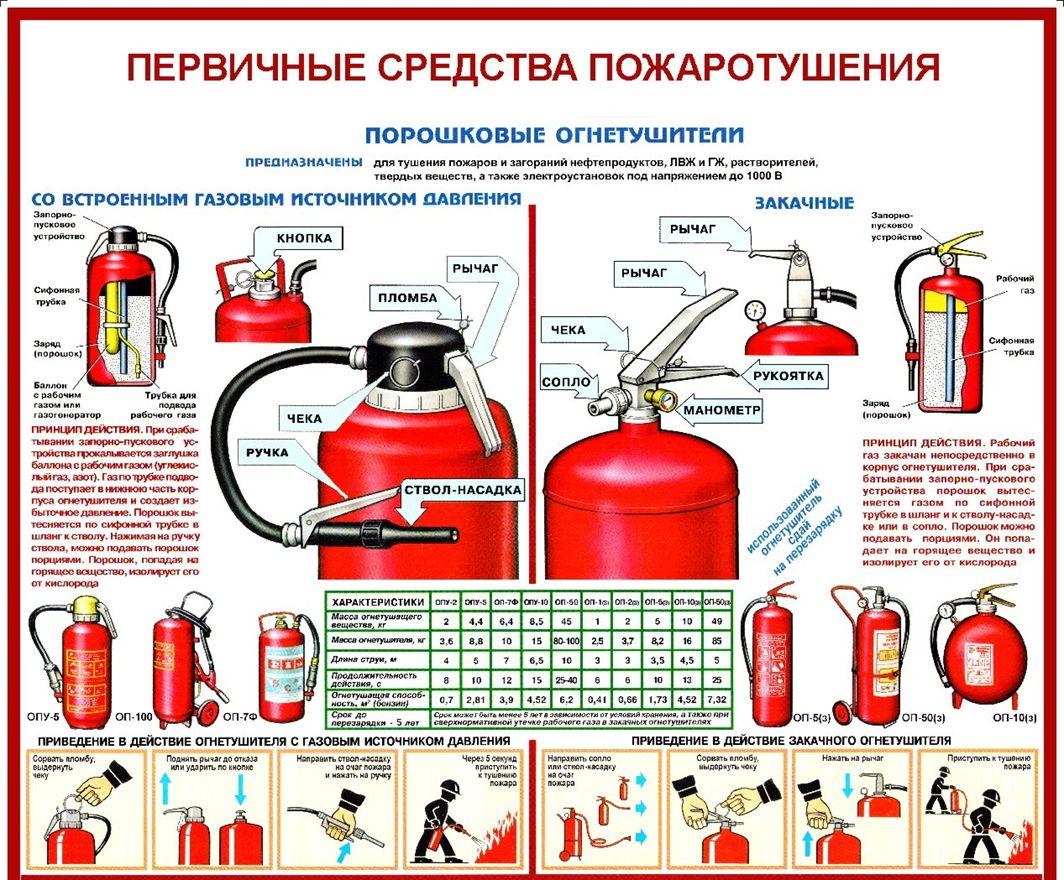 Рис.2Тушение очагов пожара порошковым огнетушителем на открытых площадках необходимо производить с наветренной стороны. При тушении струю огнетушащего вещества направляют в основание пламени, при этом перемещают огнетушитель таким образом, чтобы обеспечивалось покрытие порошком всей горящей поверхности и создавалась наибольшая концентрация порошка в зоне горения. Тушение электроустановок под напряжением до 1000В производить с расстояния не менее 1 м от сопла распылителя огнетушителей до токоведущих частейУглекислотные огнетушителиОгнетушитель углекислотный предназначен для тушения пожаров классов В (пожары горючих жидкостей или плавящихся твердых веществ и материалов), С (пожары газов) и Е (электрооборудования, находящегося под напряжением до 10 000 В).Для использования углекислотного огнетушителя необходимо сорвать пломбу, выдернуть чеку, поднести огнетушитель к очагу горения (не ближе, чем на один метр; подходить к очагу пожара нужно с наветренной стороны), и направить раструб на очаг горения (целясь в основание пламени), нажать на рычаг запорно-пускового устройства и начать тушение очага пожара, приближаясь к нему по мере тушения, но не заступая во внутрь очага.При тушении электрооборудования, находящегося под напряжением, не допускается подводить раструб или корпус огнетушителя к открытым токоведущим частям или пламени ближе, чем на 1 метр. 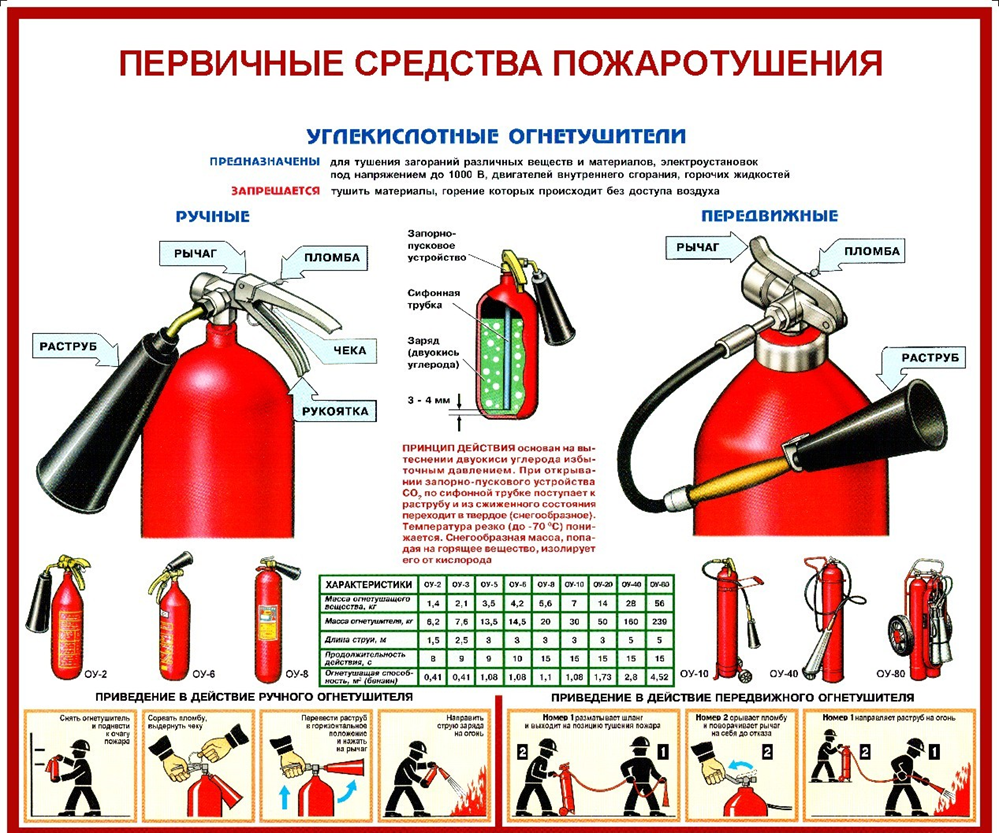 Рис.3Пожарный кранПожарный кран (ПК) – комплект, состоящий из клапана, установленного на внутреннем противопожарном водопроводе и оборудованного пожарной соединительной головкой, а также пожарного рукава с ручным пожарным стволом. Пожарный кран с комплектом оборудования размещается внутри пожарного шкафа. Пожарный кран применяется для целей пожаротушения на начальном этапе тушения пожара работниками объекта, а также может быть использован подразделениями пожарной охраны на всём протяжении тушения пожара. Руководитель организации обеспечивает укомплектованность пожарных кранов внутреннего противопожарного водопровода исправными пожарными рукавами, ручными пожарными стволами и пожарными запорными клапанами, организует перекатку пожарных рукавов (не реже 1 раза в год), а также надлежащее состояние водокольцевых катушек с внесением информации в журнал эксплуатации систем противопожарной защиты.Пожарный рукав должен быть присоединен к пожарному крану и пожарному стволу и размещаться в навесных, встроенных или приставных пожарных шкафах, имеющих элементы их фиксации в закрытом положении.Пожарные шкафы (за исключением встроенных пожарных шкафов) крепятся к несущим или ограждающим строительным конструкциям, при этом обеспечивается открывание дверей шкафов не менее чем на 90 градусов.Тушение пожара электроустановок под напряжением при помощи пожарного крана не допускается (до начала тушения пожара необходимо убедиться в отсутствии в месте тушения пожара электроустановок под напряжением).  Для приведения пожарного крана в действие внутри здания необходимо не менее 2 работников:первый работник срывает пломбу и открывает пожарный шкаф;второй работник берет ствол и разматывает рукав в направлении очага возгорания;первый работник открывает пожарный кран, нажимает на кнопку включения насоса-повысителя (при наличии);второй работник работает стволом на тушении пожара.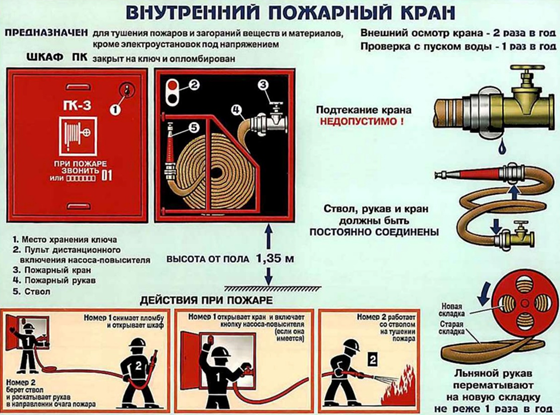 Наружные пожарные лестницы и ограждения на крышах зданий должны быть в исправном состоянии. Не реже 1 раза в 5 лет должны проводиться эксплуатационные испытания пожарных лестниц и ограждений на крыше с составлением соответствующего акта испытаний. Пожарные щиты. Производственные и (или) складские здания предприятий (организаций), не оборудованные внутренним противопожарным водопроводом или автоматическими установками пожаротушения (за исключением зданий, оборудовать которые установками пожаротушения и внутренним противопожарным водопроводом не требуется), помещения и площадки предприятий (организаций) по первичной переработке сельскохозяйственных культур, помещения различного назначения, в которых проводятся огневые работы, а также территории предприятий (организаций), не имеющих источников наружного противопожарного водоснабжения, или наружные технологические установки предприятий (организаций), удаленные на расстояние более 100 метров от источников наружного противопожарного водоснабжения, должны оборудоваться пожарными щитами. Необходимое количество пожарных щитов и их тип определяются в зависимости от категории помещений, зданий (сооружений) и наружных технологических установок по взрывопожарной и пожарной опасности.Автоматические установки пожарной сигнализации и система оповещения людей о пожаре должны быть в исправном состоянии. Руководитель организации организует работы по ремонту, техническому обслуживанию и эксплуатации средств обеспечения пожарной безопасности и пожаротушения, обеспечивающие исправное состояние указанных средств. Работы осуществляются с учетом инструкции изготовителя на технические средства, функционирующие в составе систем противопожарной защиты.Информация о работах, проводимых со средствами обеспечения пожарной безопасности и пожаротушения, вносится в журнал эксплуатации систем противопожарной защиты. К выполнению работ по монтажу, техническому обслуживанию и ремонту средств обеспечения пожарной безопасности и пожаротушения привлекаются организации или индивидуальные предприниматели, имеющие специальное разрешение, если его наличие предусмотрено законодательством Российской Федерации. При монтаже, ремонте, техническом обслуживании и эксплуатации средств обеспечения пожарной безопасности и пожаротушения должны соблюдаться проектные решения и (или) специальные технические условия, а также регламент технического обслуживания указанных систем, утверждаемый руководителем организации. Регламент технического обслуживания систем противопожарной защиты составляется в том числе с учетом требований технической документации изготовителя технических средств, функционирующих в составе систем. На объекте защиты хранятся техническая документация на системы противопожарной защиты, в том числе технические средства, функционирующие в составе указанных систем, и результаты пусконаладочных испытаний указанных систем. В зданиях, где не требуются технические средства оповещения людей о пожаре, руководитель структурного подразделения должен определить порядок оповещения людей о пожаре и назначить ответственных за это лиц.14  ДОПУСТИМОЕ (ПРЕДЕЛЬНОЕ) КОЛИЧЕСТВО ЛЮДЕЙ, КОТОРЫЕ МОГУТ ОДНОВРЕМЕННО НАХОДИТЬСЯ НА ОБЪЕКТЕ ЗАЩИТЫПри определении допустимого (предельного) количества людей, которые могут одновременно находиться на объекте (здании, помещении и др.) необходимо:принимать расчетную площадь, приходящуюся на одного человека, в размере 0,75 м2/чел.;учитывать, что в помещениях подвальных и цокольных этажей без второго запасного выхода запрещается одновременное пребывание более 15 чел.;учитывать, что в других помещениях без второго запасного выхода запрещается одновременное пребывание более 50 чел.Допустимое предельное количество людей, которые могут одновременно находиться в помещениях ООО «Лаборатория охраны труда» - 90 человек.Разработал:Главный инженер(Ответственный за пожарную безопасность)                                                             А.М. БелоконьПриложение 1к Инструкции о мерах пожарной безопасностив ООО «Лаборатория охраны труда»ПОРЯДОК И НОРМЫ ХРАНЕНИЯ И ТРАНСПОРТИРОВКИ ПОЖАРОВЗРЫВООПАСНЫХ ВЕЩЕСТВ И МАТЕРИАЛОВРуководитель организации обеспечивает при работе с пожароопасными и пожаровзрывоопасными веществами и материалами соблюдение требований маркировки и предупредительных надписей, указанных на упаковках или в сопроводительных документах.Запрещается совместное применение (если это не предусмотрено технологическим регламентом), хранение и транспортировка веществ и материалов, которые при взаимодействии друг с другом способны воспламеняться, взрываться или образовывать горючие и токсичные газы (смеси).Порядок и нормы хранения легковоспламеняющихся (ЛВЖ) и горючих жидкостей (ГЖ)Работники, которые обращаются с ЛВЖ и ГЖ обязаны знать и строго выполнять правила пожарной безопасности.Ответственность за обеспечение пожарной безопасности в помещениях, в которых хранятся ЛВЖ и ГЖ несет лицо, назначенное в установленном порядке, которое обязано принять все необходимые меры по обеспечению пожарной безопасности в данных помещениях.Все работники, которые обращаются с ЛВЖ и ГЖ должны допускаться к работе только после прохождения обучения пожарно-техническому минимуму.ЛВЖ и ГЖ должны храниться в отдельных помещениях (отсеках) склада.В помещениях, где хранятся ЛВЖ и ГЖ, для покрытия пола должны быть использованы несгораемые материалы.Помещения, где хранятся ЛВЖ и ГЖ, должны быть оснащены исправной приточно-вытяжной вентиляцией.Хранение ЛВЖ и ГЖ должно производится в исправной таре.Емкости (бутылки, бутыли, другая тара) с ЛВЖ и ГЖ должны быть защищены от солнечного и иного теплового воздействия.ЛВЖ и ГЖ с температурой кипения ниже 50 °C следует хранить в емкости из темного стекла в холодильнике.Пустая тара из-под ЛВЖ и ГЖ должна плотно закрываться и хранится на изолированных огражденных площадках или в отдельном помещении (боксе) склада, имеющего вентиляцию.Электрические кабели и провода не должны быть открыто проложены, либо должны Все операции, связанные с вскрытием тары, проверкой исправности и мелким ремонтом, расфасовкой продукции, приготовлением рабочих смесей ЛВЖ и ГЖ должны производиться в помещениях, изолированных от мест хранения под вытяжными зонтами при включенной местной вытяжной вентиляции.Пролитые ЛВЖ и ГЖ должны немедленно убираться.На рабочие места ЛВЖ и ГЖ должны выдаваться в объеме суточной потребности. По окончании работ неиспользованные и отработанные ЛВЖ и ГЖ следует сдавать на склад.Помещения, где хранятся ЛВЖ и ГЖ должны быть оснащены первичными средствами пожаротушения (огнетушителями, ящиком с песком, асбестовым полотном), которые должны быть размещены возле выхода из помещения.С наружной стороны ворот (дверей) склада или помещения (бокса), в котором хранятся ЛВЖ вывешены соответствующие знаки пожарной безопасности.  В помещениях, где хранятся ЛВЖ и ГЖ запрещается:применять электроприборы;пользоваться огнем;снимать со светильников защитные колпаки, обертывать электрические лампы бумагой, материей и другими горючими материалами;использовать кабели и провода, выключатели с поврежденной или потерявшей защитные свойства изоляцией; хранить любые материалы, оборудование и приспособления, кроме ЛВЖ и ГЖ;сливать ЛВЖ и ГЖ в канализацию, в землю и др.оставлять включенным свет перед закрытием помещения.Порядок и нормы хранения баллонов с газамиГазовые баллоны разрешается перевозить, хранить, выдавать и получать только работникам, прошедшим специальное обучение и инструктаж по обращению с ними.Ответственность за обеспечение пожарной безопасности в помещениях, в которых хранятся баллоны с газами несет лицо, назначенное в установленном порядке, которое обязано принять все необходимые меры по обеспечению пожарной безопасности в данных помещениях.Баллоны с газами следует хранить в специально спроектированных для этого открытых и закрытых складах. Закрытые одноэтажные склады должны иметь покрытия легкого типа, естественную или искусственную вентиляцию и не иметь чердачных помещений. Стены склада необходимо выполнять из негорючих материалов. Высота складского помещения должна быть не менее 3,25 м. Окна и двери должны открываться наружу. Освещение должно быть выполнено во взрывозащищенном исполнении. Оконные и дверные стекла должны быть матовые или закрашены белой краской или оборудуются солнцезащитными негорючими устройствами.Полы складов должны быть ровные с нескользкой поверхностью, а складов для баллонов с горючими газами - с поверхностью из материалов, исключающих искрообразование при ударе о них какими-либо предметами. Полы должны настилаться не ниже 0,1 м от уровня земли.В закрытых складах хранения баллонов должны устанавливаться газоанализаторы для контроля за образованием взрывоопасных концентраций. При отсутствии газоанализаторов руководителем подразделения при разработке инструкций по пожарной безопасности для структурного подразделения устанавливается порядок отбора и контроля проб газовоздушной среды.При обнаружении утечки газа из баллонов они должны убираться из помещения склада в безопасное место.При хранении баллонов на открытых площадках сооружения, защищающие баллоны от осадков и солнечных лучей, выполняются из негорючих материалов.Склады для баллонов со взрыво- и пожароопасными газами должны находиться в зоне молниезащиты.На склад, где размещаются баллоны с горючим газом, не допускаются лица в обуви, подбитой металлическими гвоздями или подковами.Склад для хранения баллонов должен быть обеспечен средствами пожаротушения (огнетушитель, ящик с песком 0,5 м3, две лопаты).Температура в складах не должна превышать +35 С.На складах должны вывешены инструкции пожарной безопасности, разработанные руководителем структурного подразделения на основании данной инструкции.Помещение склада должно закрываться на замок, ключи хранятся: один у лица, обслуживающего склад (кладовщика), второй у ответственного за пожарную безопасность склада.Запрещается хранить кислородные баллоны в одном помещении с баллонами с горючим газом, а также с красками и маслами. Хранение каких-либо других веществ, материалов и оборудования в помещениях складов с горючим газом запрещается.Хранить горючие материалы и производить работы, связанные с применением открытого огня (разведение костров, огневые работы и др.) в радиусе 25 от склада баллонов запрещается. Наполненные баллоны с насаженными на них башмаками, а также баллоны, имеющие специальную конструкцию с вогнутым днищем, должны храниться в вертикальном положении. Для предохранения от падения баллоны должны быть установлены в специально оборудованные гнезда, клетки или ограждаться барьером.Баллоны, которые не имеют башмаков, могут храниться в горизонтальном положении на деревянных рамах или стеллажах. Высота штабеля в этом случае не должна превышать 1,5 метра, вентили баллонов должны быть обращены в одну сторону.Баллоны с газом, устанавливаемые в помещении, следует располагать на расстоянии не менее 1 м от радиатора отопления и не менее 5 м от источника тепла с открытым огнем.При устройстве экрана, предохраняющего баллоны от нагревания, расстояние между баллоном и отопительным прибором может быть уменьшено до 0,5 м. Расстояние между баллонами и предохранительным экраном должно быть не менее 10 см.Баллоны у стен зданий необходимо устанавливать на расстоянии не менее 0,5 м от дверей и окон первого этажа и 3 м - от окон и дверей цокольных и подвальных этажей, а также канализационных колодцев и выгребных ям.Размещение групповых баллонных установок допускается у глухих (не имеющих) проемов) наружных стен зданий. Шкафы и будки, где размещаются баллоны, выполняются из негорючих материалов и имеют естественную вентиляцию, исключающую образование в них взрывоопасных смесей.Не допускается размещение баллонов у запасных (пожарных) выходов из помещений, со стороны главных фасадов зданий, в местах с интенсивным движением транспорта, перемещения грузов и прохода людей.Транспортировать и хранить баллоны с газами необходимо с навинченными на их горловины предохранительными колпаками. При этом баллоны с горючими газами к тому же хранятся и транспортируются с заглушками на штуцерах вентилей.При хранении, транспортировании и эксплуатации баллонов с кислородом нельзя допускать попадания масел (жиров) и соприкосновения арматуры баллона с замасленными материалами, одеждой и рукавицами. При перекантовке баллонов запрещается браться за клапаны.При загрязнении баллона маслом или жиром использование его для работы запрещается; обслуживающий персонал должен немедленно поставить об этом в известность мастера или производителя работ и принять меры по предотвращению случайного открытия вентиля.Перевозку наполненных газом баллонов необходимо производить на рессорном транспорте или автокарах в горизонтальном положении с обязательной установкой прокладок (деревянные бруски с вырезанными гнездами для баллонов, резиновые или веревочные кольца толщиной не менее 25 мм и др.) между баллонами. Все баллоны на время перевозки должны укладываться вентилями в одну сторону.Разрешается перевозка баллонов в специальных контейнерах, а также без контейнеров в вертикальном положении обязательно с прокладками между ними и ограждением от возможного падения.Совместная транспортировка кислородных баллонов и баллонов с горючими газами как наполненных, так и пустых на всех видах транспорта запрещается, за исключением доставки двух баллонов на специальной ручной тележке к рабочему месту.Баллоны необходимо перемещать на специально предназначенных для этого тележках, контейнерах и других устройствах, обеспечивающих устойчивое положение баллонов. Переноска баллонов на руках или плечах не допускается.Кантовать, переваливать, волочить, бросать и толкать кислородные баллоны, а также ударять по ним и пользоваться ломом при их перемещении запрещается.Запрещается брать в эксплуатацию газовые баллоны, срок освидетельствования которых истек, а также при наличии наружных повреждений (трещины, коррозия корпуса, заметные изменения формы и т.п.), неисправных вентилях, переходниках, при отслоившейся окраске и плохочитаемых надписях.Баллон с утечкой газа не должен приниматься для работы или транспортирования. Проверять баллоны на утечку газа с применением огня запрещается. При обнаружении утечки газа из баллонов они должны убираться из помещения склада в безопасное место.Снимать колпак баллона ударами молотка, зубила и другим инструментом, который может вызвать искру, запрещается. Если колпак не снимается, следует сменить баллон.Необходимо избегать ударов по баллонам металлическими предметами.Перенасадка башмаков и колец для колпаков, замена вентилей, очистка, восстановление окраски и надписей на баллонах должны быть произведены на пунктах освидетельствования баллонов.При обращении с пустыми баллонами из-под кислорода и горючих газов должны соблюдаться такие же меры безопасности, как и при обращении с наполненными.Порядок транспортировки пожаровзрывоопасных веществ и материаловПри перевозке сжатых, сжиженных, растворенных под давлением газов и легковоспламеняющихся жидкостей запрещается:курить в кабине и вблизи транспортного средства, а также в местах нахождения опасных грузов, ожидающих погрузки или разгрузки, на расстоянии менее 10 м от них;производить погрузку и разгрузку в общественных местах населенных пунктов без разрешения соответствующих органов надзора и контроля следующих веществ: безводной бромистоводородной кислоты, безводной фтористоводородной кислоты, сероводорода, хлора, двуокиси серы и двуокиси азота, хлорокиси углерода (фосгена).Если по какой-либо причине погрузка или разгрузка вышеуказанных веществ необходимы, то следует отделить упаковки с вышеуказанными веществами от других грузов и обеспечить их перемещение в горизонтальном положении, руководствуясь указаниями ярлыков.Транспортировка легковоспламеняющихся жидкостей и баллонов с газами должна производиться специальными транспортными средствами, оборудованными искроуловителями на выхлопных трубах и металлическими цепочками для снятия зарядов статического электричества, укомплектованными средствами пожаротушения и имеющими соответствующие обозначения и надписи.При транспортировке легковоспламеняющихся жидкостей в отдельных емкостях, устанавливаемых на транспортное средство, каждая емкость оборудуется защитным заземлением.Электротранспорт для перевозки легковоспламеняющихся жидкостей и ядовитых веществ допускается применять только в качестве тягача, при этом он оборудуется средствами пожаротушения.Фтор не должен грузиться в транспортное средство вместе со взрывчатыми веществами, а также с предметами, заряженными взрывчатыми веществами.Во время погрузки и разрузки легковоспламеняющихся веществ (грузов) двигатель автомобиля не должен работать, если он не используется для привода в действие насосов или других приспособлений, обеспечивающих погрузку или разгрузку. В последнем случае принимаются меры пожарной безопасности.Для крепления грузовых мест с легковоспламеняющейся жидкостью запрещается применение легковоспламеняемых материалов.При погрузке и транспортировке баллонов необходимо соблюдать следующие требования:при погрузке баллонов в кузов транспортного средства более чем в один ряд необходимо применение прокладок, предохраняющих баллоны от соприкосновения друг с другом. Перевозка баллонов без прокладок запрещается;запрещается совместная транспортировка кислородных и ацетиленовых баллонов как наполненных, так и порожних;допускается совместная транспортировка ацетиленового и кислородного баллонов на специальной тележке на пост сварки в пределах одного производственного корпуса;транспортировку баллонов к месту погрузки или от места их разгрузки необходимо осуществлять на специальных тележках, конструкция которых должна предохранять баллоны от тряски и ударов. Баллоны размещаются на тележке лежа.При погрузке, разгрузке и перемещении кислородных баллонов запрещается:переносить баллоны на плечах и спине работника, кантовать и переваливать, волочить, бросать, толкать, ударять по баллонам, пользоваться при перемещении баллонов ломами;допускать к работам работников в замасленной одежде, с замасленными грязными рукавицами;курить и применять открытый огонь;браться для переноски баллонов за вентили баллонов;транспортировать баллоны без предохранительных колпаков на вентилях;размещать баллоны вблизи нагревательных приборов, горячих деталей и печей, оставлять их незащищенными от прямого воздействия солнечных лучей.При обнаружении утечки кислорода из баллона (устанавливается по шипению) работник обязан немедленно доложить об этом непосредственному руководителю работ.Запрещается погрузка баллонов с растворенным под давлением, сжатым, сжиженным газом, легковоспламеняющихся жидкостей совместно:с детонирующими фитилями мгновенного действия;с железнодорожными петардами;с детонирующими запалами, безводной соляной кислотой, жидким воздухом, кислородом и азотом;с поддерживающими горение веществами;с ядовитыми веществами;с азотной кислотой и сульфоазотными смесями;с органическими перекисями;с пищевыми продуктами;с радиоактивными веществами.Сосуды со сжатым, сжиженным или растворенным под давлением газом нельзя бросать или подвергать толчкам.Сосуды со сжатым, сжиженным или растворенным под давлением газом закрепляются при транспортировке в кузове автомобиля так, чтобы они не могли опрокинуться и упасть. Сосуды с жидким воздухом, с жидким кислородом, жидким азотом, со смесью жидкого кислорода и азота, а также с легковоспламеняющейся жидкостью перевозятся в вертикальном положении.При погрузке, разгрузке и транспортировке кислот, щелочей и других едких веществ необходимо соблюдать следующие требования:транспортировка в стеклянной таре от места разгрузки до складского помещения и от складского помещения до места погрузки осуществляется на приспособленных для этого носилках, тележках, тачках, обеспечивающих безопасность выполняемых операций;погрузка и разгрузка бутылей с кислотами, щелочами и другими едкими веществами, установка их на транспортные средств производятся двумя работниками. Переноска бутылей с кислотами и другими едкими веществами на спине, плечах или в руках перед собой одним работником запрещается;места разгрузки и погрузки обеспечены освещением;применение открытого огня и курение запрещаются;переноска бутылей с кислотой за ручки корзины разрешается только после предварительного осмотра и проверки состояния ручек и корзины и не менее чем двумя работниками;при обнаружении разбитых бутылей или повреждения тары переноска производится с принятием особых мер предосторожности во избежание ожогов содержащимися в бутылях веществами.Выполнять погрузочно-разгрузочные работы и размещение грузов с кислотами и другими химически активными веществами грузоподъемными механизмами, за исключением лифтов и шахтоподъемников, запрещается.Бочки, барабаны и ящики с едкими веществами необходимо перемещать на тележках.В кабинах транспортных средств, перевозящих легковоспламеняющиеся жидкости и газовые баллоны, запрещается находиться работникам, не связанным с обслуживанием этих перевозок. Запрещается находиться работникам в кузовах транспортных средств, перевозящих легковоспламеняющиеся жидкости и газовые баллоны.Приложение 2к Инструкции о мерах пожарной безопасностив ООО «Лаборатория охраны труда»ПРИМЕНЕНИЕ ОТКРЫТОГО ОГНЯ, ПРОВЕДЕНИЕ ОГНЕВЫХ ИЛИ ИНЫХ ПОЖАРООПАСНЫХ РАБОТК огневым работам относится:огневой разогрев битума;газо- и электросварочные работы;газо- и электрорезательные работы;бензино- и керосинорезательные работы;паяльные работы;резка металла механизированным инструментом.К организации и выполнению огневых работ допускаются лица не моложе 18 лет, прошедшие профессиональное обучение, медицинское освидетельствование, необходимые инструктажи, обучение и проверку знаний по охране труда с группой по электробезопасности не ниже II, а также пожарно-технический минимум. Работникам, организующим и выполняющим огневые работы успешно прошедшим проверку знаний по охране труда, выдается удостоверение, где в разделе о специальных видах работ вносится соответствующая запись о допуске к организации и/или выполнению огневых работ, а после прохождения пожарно-технического минимума в учебном центре выдается квалификационное удостоверение (талон по пожарной безопасности).Для допуска к организации и выполнению сварочных работ на опасных производственных объектах работники проходят дополнительно обучение и аттестацию (проверку знаний) по промышленной безопасности и аттестацию в аттестационном центре НАКС. При проведении окрасочных работ необходимо:производить составление и разбавление всех видов лаков и красок в изолированных помещениях у наружной стены с оконными проемами или на открытых площадках, осуществлять подачу окрасочных материалов в готовом виде централизованно, размещать лакокрасочные материалы на рабочем месте в количестве, не превышающем сменной потребности, плотно закрывать и хранить тару из-под лакокрасочных материалов на приспособленных площадках;оснащать электрокрасящие устройства при окрашивании в электростатическом поле защитной блокировкой, исключающей возможность включения распылительных устройств при неработающих системах местной вытяжной вентиляции или неподвижном конвейере;не превышать сменную потребность горючих веществ на рабочем месте, открывать емкости с горючими веществами только перед использованием, а по окончании работы закрывать их и сдавать на склад, хранить тару из-под горючих веществ вне помещений в специально отведенных местах.Помещения и рабочие зоны, в которых применяются горючие вещества (приготовление состава и нанесение его на изделия), выделяющие пожаровзрывоопасные пары, обеспечиваются естественной или принудительной приточно-вытяжной вентиляцией.Кратность воздухообмена для безопасного ведения работ в указанных помещениях определяется проектом производства работ.Запрещается допускать в помещения, в которых применяются горючие вещества, лиц, не участвующих в непосредственном выполнении работ, а также проводить работы и находиться людям в смежных помещениях.Работы в помещениях, цистернах, технологических аппаратах (оборудовании), зонах (территориях), в которых возможно образование горючих паровоздушных смесей, следует выполнять искробезопасным инструментом в одежде и обуви, неспособных вызвать искру.Наносить горючие покрытия на пол следует при естественном освещении. Работы необходимо начинать с мест, наиболее удаленных от выходов из помещений, а в коридорах и других участках путей эвакуации - после завершения работ в помещениях.Наносить эпоксидные смолы, клеи, мастики, в том числе лакокрасочные материалы на основе синтетических смол, и наклеивать плиточные и рулонные полимерные материалы следует после окончания всех строительно-монтажных и санитарно-технических работ перед окончательной окраской помещений.Промывать инструмент и оборудование, применяемое при производстве работ с горючими веществами, необходимо на открытой площадке или в помещении, имеющем вытяжную вентиляцию.Котел для приготовления мастик, битума или иных пожароопасных смесей снабжается плотно закрывающейся крышкой из негорючих материалов. Заполнение котлов допускается не более чем на три четверти их вместимости. Загружаемый в котел наполнитель должен быть сухим.Запрещается устанавливать котлы для приготовления мастик, битума или иных пожароопасных смесей в чердачных помещениях и на покрытиях зданий, сооружений.Во избежание выливания мастики в топку и ее загорания котел необходимо устанавливать наклонно, чтобы его край, расположенный над топкой, был на 5-6 сантиметров выше противоположного. Топочное отверстие котла оборудуется откидным козырьком из негорючего материала.После окончания работ следует погасить топки котлов и залить их водой.Руководитель организации (производитель работ) обеспечивает место варки битума ящиком с сухим песком емкостью 0,5 куб. метра, 2 лопатами и огнетушителем (порошковым или пенным) не ниже ранга 2А.При работе передвижных котлов на сжиженном газе газовые баллоны в количестве не более 2 размещаются в вентилируемых шкафах из негорючих материалов, устанавливаемых на расстоянии не менее 20 метров от работающих котлов.Указанные шкафы следует постоянно держать закрытыми на замки.Место варки и разогрева мастик обваловывается на высоту не менее 0,3 метра или устраиваются бортики из негорючих материалов.Запрещается внутри помещений применять открытый огонь для подогрева битумных составов.Доставку горячей битумной мастики на рабочие места разрешается осуществлять:в металлических бачках, имеющих форму усеченного конуса, обращенного широкой стороной вниз, с плотно закрывающимися крышками. Крышки должны иметь запорные устройства, исключающие открывание при падении бачка;при помощи насоса по стальному трубопроводу, прикрепленному на вертикальных участках к строительной конструкции, не допуская протечек. На горизонтальных участках допускается подача мастики по термостойкому шлангу. В месте соединения шланга со стальной трубой надевается предохранительный футляр длиной 40 - 50 сантиметров (из брезента или других негорючих материалов). После наполнения емкости установки для нанесения мастики следует откачать мастику из трубопровода.Запрещается переносить мастику в открытой таре.Запрещается в процессе варки и разогрева битумных составов оставлять котлы без присмотра.Запрещается разогрев битумной мастики вместе с растворителями.При смешивании разогретый битум следует вливать в растворитель. Перемешивание разрешается только деревянной мешалкой.Запрещается пользоваться открытым огнем в радиусе 50 метров от места смешивания битума с растворителями.При проведении огневых работ необходимо:перед проведением огневых работ провентилировать помещения, в которых возможно скопление паров легковоспламеняющихся и горючих жидкостей, а также горючих газов;обеспечить место производства работ не менее чем 2 огнетушителями с минимальным рангом модельного очага пожара 2А, 55В и покрывалом для изоляции очага возгорания;плотно закрыть все двери, соединяющие помещения, в которых проводятся огневые работы, с другими помещениями, в том числе двери тамбур-шлюзов, открыть окна;осуществлять контроль состояния парогазовоздушной среды в технологическом оборудовании, на котором проводятся огневые работы, и в опасной зоне;прекратить огневые работы в случае повышения содержания горючих веществ или снижения концентрации флегматизатора в опасной зоне или технологическом оборудовании до значений предельно допустимых взрывобезопасных концентраций паров (газов).Технологическое оборудование, на котором будут проводиться огневые работы, необходимо пропарить, промыть, очистить, освободить от пожаровзрывоопасных веществ и отключить от действующих коммуникаций (за исключением коммуникаций, используемых для подготовки к проведению огневых работ).При пропарке внутреннего объема технологического оборудования температура подаваемого водяного пара не должна превышать значение, равное 80 процентам температуры самовоспламенения горючего пара (газа).Промывать технологическое оборудование следует при концентрации в нем паров (газов), находящейся вне пределов их воспламенения, и в электростатически безопасном режиме.Способы очистки помещений, а также оборудования и коммуникаций, в которых проводятся огневые работы, не должны приводить к образованию взрывоопасных паро- и пылевоздушных смесей и появлению источников зажигания.Для исключения попадания раскаленных частиц металла в смежные помещения, соседние этажи и другие помещения все смотровые, технологические и другие люки (лючки), вентиляционные, монтажные и другие проемы (отверстия) в перекрытиях, стенах и перегородках помещений, где проводятся огневые работы, закрываются негорючими материалами.Место проведения огневых работ очищается от горючих веществ и материалов в радиусе очистки территории от горючих материалов, использование которых не предусмотрено технологией производства работ, согласно таблице 1.Таблица 1*единица измерения метрыНаходящиеся в радиусе очистки территории строительные конструкции, настилы полов, отделка и облицовка, а также изоляция и части оборудования, выполненные из горючих материалов, должны быть защищены от попадания на них искр металлическим экраном, покрывалами для изоляции очага возгорания или другими негорючими материалами и при необходимости политы водой.Место для проведения сварочных и резательных работ на объектах защиты, в конструкциях которых использованы горючие материалы, ограждается сплошной перегородкой из негорючего материала. При этом высота перегородки должна быть не менее 1,8 метра, а зазор между перегородкой и полом - не более 5 сантиметров. Для предотвращения разлета раскаленных частиц указанный зазор должен быть огражден сеткой из негорючего материала с размером ячеек не более 1x1 миллиметр.Не разрешается вскрывать люки и крышки технологического оборудования, выгружать, перегружать и сливать продукты, загружать их через открытые люки, а также выполнять другие операции, которые могут привести к возникновению пожаров и взрывов из-за загазованности и запыленности мест, в которых проводятся огневые работы.При перерывах в работе, а также в конце рабочей смены сварочную аппаратуру необходимо отключать (в том числе от электросети), шланги отсоединять и освобождать от горючих жидкостей и газов, а в паяльных лампах давление полностью стравливать.По окончании работ всю аппаратуру и оборудование необходимо убирать в специально отведенные помещения (места).Запрещается организация постоянных мест проведения огневых работ более чем на 10 постах (сварочные, резательные мастерские), если не предусмотрено централизованное электро- и газоснабжение.В сварочной мастерской при наличии не более 10 сварочных постов допускается для каждого поста иметь по 1 запасному баллону с кислородом и горючим газом. Запасные баллоны ограждаются щитами из негорючих материалов или хранятся в специальных пристройках к мастерской.При проведении огневых работ запрещается:приступать к работе при неисправной аппаратуре;проводить огневые работы на свежеокрашенных горючими красками (лаками) конструкциях и изделиях;использовать одежду и рукавицы со следами масел, жиров, бензина, керосина и других горючих жидкостей;хранить в сварочных кабинах одежду, легковоспламеняющиеся и горючие жидкости, другие горючие материалы;допускать к самостоятельной работе лиц, не имеющих квалификационного удостоверения;допускать соприкосновение электрических проводов с баллонами со сжатыми, сжиженными и растворенными газами;проводить работы на аппаратах и коммуникациях, заполненных горючими и токсичными веществами, а также находящихся под электрическим напряжением;проводить работы по устройству гидроизоляции и пароизоляции на кровле, монтаж панелей с горючими и слабогорючими утеплителями, наклейкой покрытий полов и отделкой помещений с применением горючих лаков, клеев, мастик и других горючих материалов, за исключением случаев, когда проведение огневых работ предусмотрено технологией применения материала.После завершения огневых работ должно быть обеспечено наблюдение за местом проведения работ в течение не менее 4 часов.При проведении газосварочных работ:переносные ацетиленовые генераторы следует устанавливать на открытых площадках. Ацетиленовые генераторы необходимо ограждать и размещать не ближе 10 метров от мест проведения работ, а также от мест забора воздуха компрессорами и вентиляторами;при установке ацетиленового генератора в помещениях (закрытых местах) вывешиваются плакаты "Вход посторонним запрещен -огнеопасно", "Не курить", "Не проходить с огнем";по окончании работы карбид кальция в переносном генераторе должен быть выработан. Известковый ил, удаляемый из генератора, выгружается в приспособленную для этих целей тару и сливается в иловую яму или специальный бункер;открытые иловые ямы ограждаются перилами, а закрытые имеют негорючие перекрытия и оборудуются вытяжной вентиляцией и люками для удаления ила;газоподводящие шланги на присоединительных ниппелях аппаратуры, горелок, резаков и редукторов должны быть надежно закреплены. На ниппели водяных затворов шланги плотно надеваются, но не закрепляются;карбид кальция хранится в сухих проветриваемых помещениях. Запрещается размещать склады карбида кальция в подвальных помещениях и низких затапливаемых местах;в помещениях ацетиленовых установок, в которых не имеется промежуточного склада карбида кальция, разрешается хранить одновременно не свыше 200 килограммов карбида кальция, причем из этого количества в открытом виде может быть не более 50 килограммов;вскрытые барабаны с карбидом кальция следует защищать непроницаемыми для воды крышками;запрещается в местах хранения и вскрытия барабанов с карбидом кальция курение, пользование открытым огнем и применение искрообразующего инструмента;хранение и транспортирование баллонов с газами осуществляется только с навинченными на их горловины предохранительными колпаками. К месту сварочных работ баллоны доставляются на специальных тележках, носилках, санках. При транспортировании баллонов не допускаются толчки и удары;запрещается хранение в одном помещении кислородных баллонов и баллонов с горючими газами, а также карбида кальция, красок, масел и жиров;при обращении с порожними баллонами из-под кислорода или горючих газов соблюдаются такие же меры безопасности, как и с наполненными баллонами;запрещается курение и применение открытого огня в радиусе 10 метров от мест хранения -известкового ила, рядом с которыми вывешиваются соответствующие запрещающие знаки.При проведении газосварочных или газорезательных работ с карбидом кальция запрещается:использовать один водяной затвор 2 сварщикам;загружать карбид кальция завышенной грануляции или проталкивать его в воронку аппарата с помощью железных прутков и проволоки, а также работать на карбидной пыли;загружать карбид кальция в мокрые загрузочные корзины или при наличии воды в газосборнике, а также загружать корзины карбидом более чем на половину их объема при работе генераторов "вода на карбид";проводить продувку шланга для горючих газов кислородом и кислородного шланга горючим газом, а также взаимозаменять шланги при работе;перекручивать, заламывать или зажимать газоподводящие шланги;переносить генератор при наличии в газосборнике ацетилена;форсировать работу ацетиленовых генераторов путем преднамеренного увеличения давления газа в них или увеличения единовременной загрузки карбида кальция;применять медный инструмент для вскрытия барабанов с карбидом кальция, а также медь в качестве припоя для пайки ацетиленовой аппаратуры и в других местах, где возможно соприкосновение с ацетиленом.При проведении электросварочных работ:запрещается использовать провода без изоляции или с поврежденной изоляцией, а также применять нестандартные автоматические выключатели;следует соединять сварочные провода при помощи опрессования, сварки, пайки или специальных зажимов. Подключение электропроводов к электрододержателю, свариваемому изделию и сварочному аппарату выполняется при помощи медных кабельных наконечников, скрепленных болтами с шайбами;следует надежно изолировать и в необходимых местах защищать от действия высокой температуры, механических повреждений или химических воздействий провода, подключенные к сварочным аппаратам, распределительным щитам и другому оборудованию, а также к местам сварочных работ;необходимо располагать кабели (провода) электросварочных машин от трубопроводов с кислородом на расстоянии не менее 0,5 метра, а от трубопроводов и баллонов с ацетиленом и других горючих газов -не менее 1 метра;в качестве обратного проводника, соединяющего свариваемое изделие с источником тока, могут использоваться стальные или алюминиевые шины любого профиля, сварочные плиты, стеллажи и сама свариваемая конструкция при условии, если их сечение обеспечивает безопасное по условиям нагрева протекание тока. Соединение между собой отдельных элементов, используемых в качестве обратного проводника, должно выполняться с помощью болтов, струбцин или зажимов;запрещается использование в качестве обратного проводника внутренних железнодорожных путей, сети заземления или зануления, а также металлических конструкций зданий, коммуникаций и технологического оборудования. В этих случаях сварка производится с применением 2 проводов;в пожаровзрывоопасных и пожароопасных помещениях обратный проводник от свариваемого изделия до источника тока выполняется только изолированным проводом, причем по качеству изоляции он не должен уступать прямому проводнику, присоединяемому к электрододержателю;конструкция электрододержателя для ручной сварки должна обеспечивать надежное зажатие и быструю смену электродов, а также исключать возможность короткого замыкания его корпуса на свариваемую деталь при временных перерывах в работе или при случайном его падении на металлические предметы. Рукоятка электрододержателя делается из негорючего диэлектрического и теплоизолирующего материала;следует применять электроды, изготовленные в заводских условиях, соответствующие номинальной величине сварочного тока. При смене электродов их остатки (огарки) следует помещать в металлический ящик, устанавливаемый у места сварочных работ;необходимо электросварочную установку на время работы заземлять. Помимо заземления основного электросварочного оборудования в сварочных установках следует непосредственно заземлять тот зажим вторичной обмотки сварочного трансформатора, к которому присоединяется проводник, идущий к изделию (обратный проводник);чистку агрегата и пусковой аппаратуры следует проводить ежедневно после окончания работы. Техническое обслуживание и планово-предупредительный ремонт сварочного оборудования проводится в соответствии с графиком;питание дуги в установках для атомно-водородной сварки обеспечивается от отдельного трансформатора. Запрещается непосредственное питание дуги от распределительной сети через регулятор тока любого типа;при атомно-водородной сварке в горелке должно предусматриваться автоматическое отключение напряжения и прекращение подачи водорода в случае разрыва цепи. Запрещается оставлять включенные горелки без присмотра.При огневых работах, связанных с резкой металла:необходимо принимать меры по предотвращению розлива легковоспламеняющихся и горючих жидкостей;допускается хранить запас горючего на месте проведения бензо-и керосинорезательных работ в количестве не более сменной потребности. Горючее следует хранить в исправной небьющейся и плотно закрывающейся таре на расстоянии не менее 10 метров от места производства огневых работ;необходимо проверять перед началом работ исправность арматуры бензо- и керосинореза, плотность соединений шлангов на ниппелях, исправность резьбы в накидных гайках и головках;применять горючее для бензо- и керосинорезательных работ в соответствии с имеющейся инструкцией;бачок с горючим располагать на расстоянии не менее 5 метров от баллонов с кислородом, а также от источника открытого огня и не менее 3 метров от рабочего места, при этом на бачок не должны попадать пламя и искры при работе;запрещается эксплуатировать бачки, не прошедшие гидроиспытаний, имеющие течь горючей смеси, а также неисправный насос или манометр;запрещается разогревать испаритель резака посредством зажигания налитой на рабочем месте легковоспламеняющейся или горючей жидкости.При проведении бензо- и керосинорезательных работ запрещается:достигать давления воздуха в бачке с горючим, превышающего рабочее давление кислорода в резаке;перегревать испаритель резака, а также подвешивать резак во время работы вертикально, головкой вверх;зажимать, перекручивать или заламывать шланги, подающие кислород или горючее к резаку;использовать кислородные шланги для подвода бензина или керосина к резаку.При проведении работ с применением паяльной лампыПри проведении работ с применением паяльной лампы рабочее место должно быть очищено от горючих материалов, а находящиеся на расстоянии менее 5 метров конструкции из горючих материалов должны быть защищены экранами из негорючих материалов или политы водой (водным раствором пенообразователя и др.).Паяльные лампы необходимо содержать в исправном состоянии и осуществлять проверки их параметров в соответствии с технической документацией, но не реже 1 раза в месяц.Для предотвращения выброса пламени из паяльной лампы заправляемое в лампу горючее не должно содержать посторонних примесей и воды.Во избежание взрыва паяльной лампы запрещается:применять в качестве горючего для ламп, работающих на керосине, бензин или смеси бензина с керосином;повышать давление в резервуаре лампы при накачке воздуха более допустимого рабочего давления, указанного в паспорте;заполнять лампу горючим более чем на три четверти объема ее резервуара;отворачивать воздушный винт и наливную пробку, когда лампа горит или еще не остыла;ремонтировать лампу, а также выливать из нее горючее или заправлять ее горючим вблизи открытого огня.Работы, связанные с применением легковоспламеняющихся и горючих жидкостей, выполняемые в помещениях, должны проводиться в вытяжных шкафах или под вытяжными зонтами при включенной местной вытяжной вентиляции. Запрещается проводить работы с применением легковоспламеняющихся и горючих жидкостей при отключенных или неисправных системах вентиляции.Легковоспламеняющиеся жидкости с температурой кипения ниже 50 градусов Цельсия следует хранить в холодильнике в емкости из темного стекла с нанесенной информацией о ее содержании.Не допускается оставлять на рабочих местах тару с легковоспламеняющимися и горючими жидкостями после их разлива в рабочую емкость. На рабочем месте легковоспламеняющиеся и горючие жидкости должны находиться в количествах, необходимых для выполнения работы. Тару из-под легковоспламеняющихся и горючих жидкостей следует плотно закрывать и хранить в специально отведенном месте вне рабочих помещений.По окончании работ неиспользованные и отработанные легковоспламеняющиеся и горючие жидкости следует убирать в помещения, предназначенные для их хранения.На проведение огневых работ (огневой разогрев битума, газо-и электросварочные работы, газо- и электрорезательные работы, бензино-и керосинорезательные работы, работы с паяльной лампой, резка металла механизированным инструментом с образованием искр) на временных местах (кроме строительных площадок и частных домовладений) руководителем организации или лицом, ответственным за пожарную безопасность, оформляется наряд-допуск на выполнение огневых работ.Наряд-допуск выдается руководителю работ и утверждается руководителем организации или иным должностным лицом, уполномоченным руководителем организации.Наряд-допуск должен содержать сведения о фамилии, имени, отчестве (при наличии) руководителя работ, месте и характере проводимой работы, требования безопасности при подготовке, проведении и окончании работ, состав исполнителей с указанием фамилии, имени, отчества (при наличии), профессии, сведения о проведенном инструктаже по пожарной безопасности каждому исполнителю, планируемое время начала и окончания работ.В наряд-допуск вносятся сведения о готовности рабочего места к проведению работ (дата, подпись лица, ответственного за подготовку рабочего места), отметка ответственного лица о возможности проведения работ, сведения о ежедневном  допуске к проведению работ, а также информация о завершении работы в полном объеме с указанием даты и времени.Допускается оформление и регистрация наряда-допуска на проведение огневых работ в электронном виде в соответствии с требованиями Федерального закона "Об электронной подписи".  Общество с ограниченной ответственностью«Лаборатория охраны труда»Приложение №1УТВЕРЖДЕНАприказом ООО «Лаборатория охраны труда»от 11.01.2021 № 2-ПБ№ТемаСтраница1Общие требования пожарной безопасности2Порядок содержания территории3Порядок содержания зданий и помещений4Порядок содержания эвакуационных путей и эвакуационных выходов, в том числе аварийных5Мероприятия по обеспечению пожарной безопасности технологических процессов при эксплуатации оборудования и производстве пожароопасных работ6Порядок осмотра и закрытия помещений по окончании работы. Правила приведения в пожаровзрывобезопасное состояние всех помещений объекта защиты7Расположение мест для курения, применения открытого огня, проезда транспорта и проведения огневых или иных пожароопасных работ8Порядок сбора, хранения и удаления горючих веществ и материалов, содержания и хранения спецодежды9Допустимое количество единовременно находящихся в помещении сырья, полуфабрикатов и готовой продукции10Порядок и периодичность уборки горючих отходов и пыли, хранения промасленной спецодежды11Предельные показания контрольно-измерительных приборов (манометры, термометры и др.), отклонения от которых могут вызвать пожар или взрыв12Обязанности и действия работников при возникновении пожара13Общие требования к содержанию первичных средств пожаротушения, наружных пожарных лестниц и автоматических установок пожарной сигнализации14Допустимое (предельное) количество людей, которые могут одновременно находиться на объекте защитыПриложение 1 - Порядок и нормы хранения и транспортировки пожаровзрывоопасных веществ и материаловПриложение 2 - Применение открытого огня, проведение огневых или иных пожароопасных работКатегория помещения по пожарной и взрывопожарной опасностиКласс пожараОгнетушители с рангом тушения модельного очагаА, Б, В1-В4А4АА, Б, В1-В4В144ВА, Б, В1-В4С(4А, 144В, С) или (144В, С)А, Б, В1-В4DDА, Б, В1-В4Е(55В, С, Е)Общественные здания (офис)А2АОбщественные здания (офис)В55ВОбщественные здания (офис)С(2А, 55В, С) или (55В, С)Общественные здания (офис)Е(55В, С, Е)Высота точки сварки над уровнем пола или прилегающей территорией*02346810Свыше 10Минимальный радиус зоны очистки территории от горючих материалов*5891011121314